CAVALIER KING CHARLES CLUB OF CANBERRA INC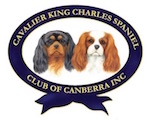 ANNUAL GENERAL MEETING13 October 2015President Felicity Prideaux opened the meeting at 7.05pmPresent:	Felicity Prideaux, Marion Burton, Claire Kaspura, Andre Kaspura, Kailene Hutchcraft, 	Margaret Chalmers, Marlene West, Marcia Kingston, Kerry Rolfe, Liz Hindley, Judy Thomas and Lyndy Morris (via Skype for part of the meeting)Apologies:	Vivienne McLaughlinF Prideaux moved that apologies be accepted; Seconded M Chalmers; CarriedM Chalmers read the Minutes of the 2014 AGM. M Chalmers moved minutes be accepted as read; seconded K Hutchcraft; carriedBusiness arising from minutes – there was no business arising. At this time Marlene West advised that the perpetual trophies for the 2015 show were at the engravers.President’s Report:  The President, Felicity Prideaux, presented a verbal report in which she thanked the Committee for their contribution over the past year. Felicity also highlighted the success of the 2014 Speciality and fundraising shows and thanked members who had generously donated money and/or trophies and also the sponsors for their support of our shows. Felicity went on to say that these donations and sponsorships were major contributors to enabling our 2015 shows to be held indoors in the Quokka Pavilion at EPIC.F Prideaux moved that her report be accepted; seconded C Kaspura; carriedSecretary’s Report: Margaret Chalmers tabled her Secretary’s report and also read the report to those present. M Chalmers moved that report be accepted; seconded M Kingston; carriedTreasurer’s Report: Marion Burton presented her Treasurer’s report along with a copy of the Audited Financial Statement. M Burton moved that report be accepted; seconded F PrideauxMarion proposed a vote of thanks to Auditor, Michael Weston. Those present echoed this. The Secretary undertook to send a letter of thanks to Mr Weston and also purchase a small thankyou gift donated by Andre Kaspura.Marion also advised that the Auditor had recommended the Club provide him with a flash drive to download the Club’s past financial statements. This was unanimously agreed. Marion to purchase the flash drive and provide to Mr Weston.Election of office bearers: President Felicity Prideaux declared all positions vacantAs only one nomination was received for each position, the following people were duly elected:President	:	Margaret ChalmersVice-President	:	Kailene HutchcraftSecretary	:	Claire KaspuraTreasurer	:	Marion BurtonCommittee	:	Judy Thomas 		Kerry Rolfe		Felicity Prideaux		Marcia KingstonElection of Auditor for 2015-2016 financial year: M Chalmers moved that Michael Weston be invited to undertake the Role of Club Auditor for the 2015-2016 financial year; Seconded K Rolfe; carried. Membership Fees: Following discussed as to whether membership fees should be increased or not M Burton moved that they remain the same for the coming year; Seconded K Rolfe; carriedShow Entry Fees: Following discussed as to whether show entry fees should be increased or not. M Burton moved that they remain the same for the coming year; Seconded F Prideaux; carriedGeneral BusinessThere was no general businessSigned:  __________________________________________  Date:  _________________________________
	(Chair)Meeting closed at 7.30pm